ADDITION, SOUSTRACTION, MULTIPLICATION – Chapitre 1/2Partie 1 : VocabulaireAddition :		36,3 + 43,96       =         80,26			Les termes	              La sommeSoustraction :		29,13 – 12,6       =         16,53			Les termes	              La différenceMultiplication :	844,7  3,68      =         3 108,496			Les facteurs                   Le produit		Facteur vient du latin « factor » = celui qui fait Partie 2 : Règles de calculs 	1) Calculs avec des additions et des soustractions uniquementLorsqu’il y a que des additions et des soustractions, on effectue les calculs de la gauche vers la droite.Méthode : Effectuer un calcul avec des additions et des soustractions Vidéo https://youtu.be/6_UeJI7JWTU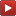 Calculer : 	 			       CorrectionOn commence par effectuer les calculs les plus à gauche :	2) Calculs avec des parenthèsesOn commence par effectuer les calculs entre parenthèses.Méthode : Calculer une expression avec des parenthèses Vidéo https://youtu.be/LN-SKmgrt-wCalculer :      		       		Correction : 3) Qui a la priorité +, – ou x ?Exemple : 	On effectue mentalement : . On trouve .		On effectue le même calcul à l’aide d’une calculatrice scientifique. Elle affiche .		La calculatrice a raison !		En effet : 				  ↑		La multiplication est prioritaire.La multiplication est effectuée avant l’addition et la soustraction.Méthode : Appliquer la priorité de la multiplication Vidéo https://youtu.be/a-IG_bjKeJcCalculer :     		CorrectionPartie 3 : Calculs posés1) Addition et soustractionMéthode : Poser une addition et une soustraction Vidéo https://youtu.be/ytLe8aUq2ZM Vidéo https://youtu.be/CFKUxlh6R9sPoser et calculer : 36,3 + 43,96   et   29,13 – 12,6.Correction     3 6 , 3 0                                          2 9 , 1 3+   4 3 , 9 6                                      –  1 2 , 6 0     8 0 , 2 6                                          1 6 , 5 3          ↑ Aligner les virgules                 ↑ Aligner les virgules2) MultiplicationMéthode : Poser une multiplication Vidéo https://youtu.be/4YQi_icWTTIPoser et calculer : 844,7  3,68.Correction            8 4 4,7            3,6 8          ← 3 chiffres après la virgule, donc…         6 7 5 7 6      5 0 6 8 2+ 2 5 3 4 1                  3 1 0 8,4 9 6          ← … 3 chiffres après la virgule.Multiplications curieuses :http://www.maths-et-tiques.fr/telech/MULT_CUR.pdf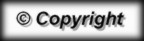 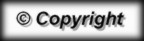 